TUGAS PRAKTIKUM 6Decission : Nested if & else if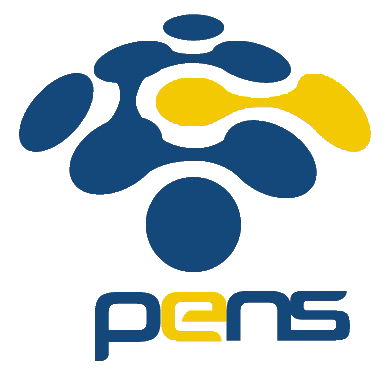 Nama	: Devafilla Rizqy SantosaKelas	: 1 D4 Teknik Informatika ANRP	: 3120600026Tugas Pendahuluan. A. Listing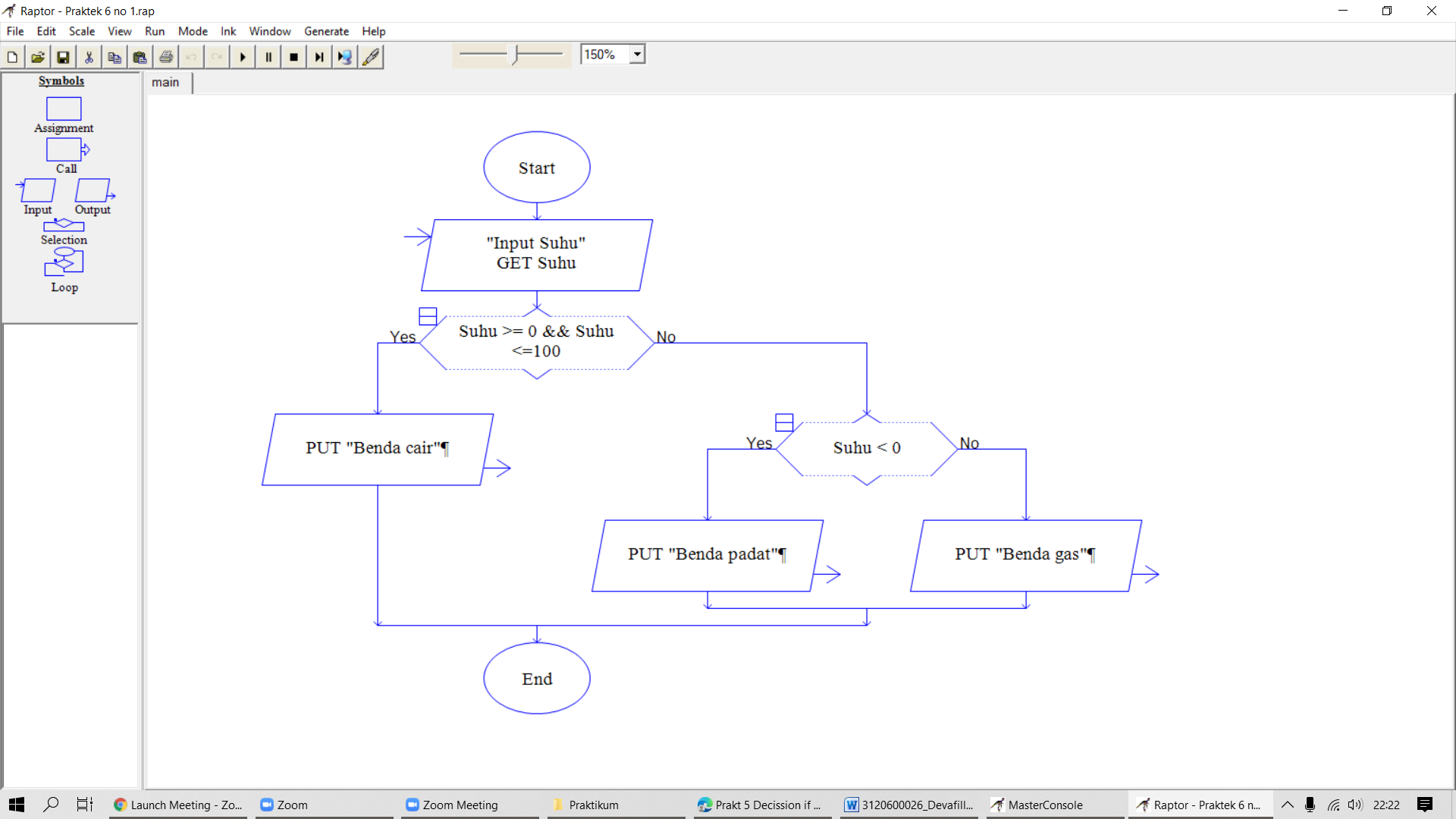 Output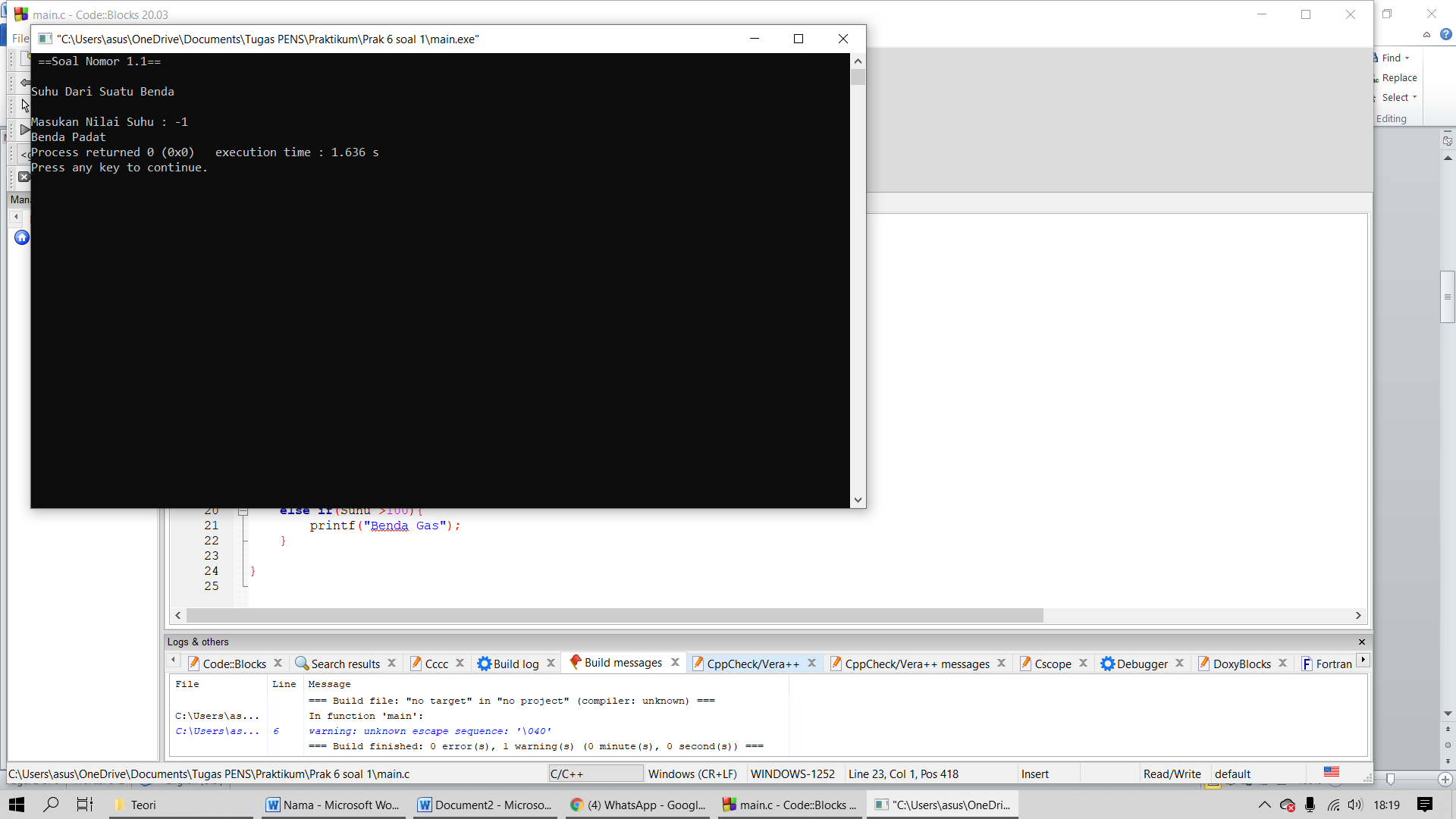 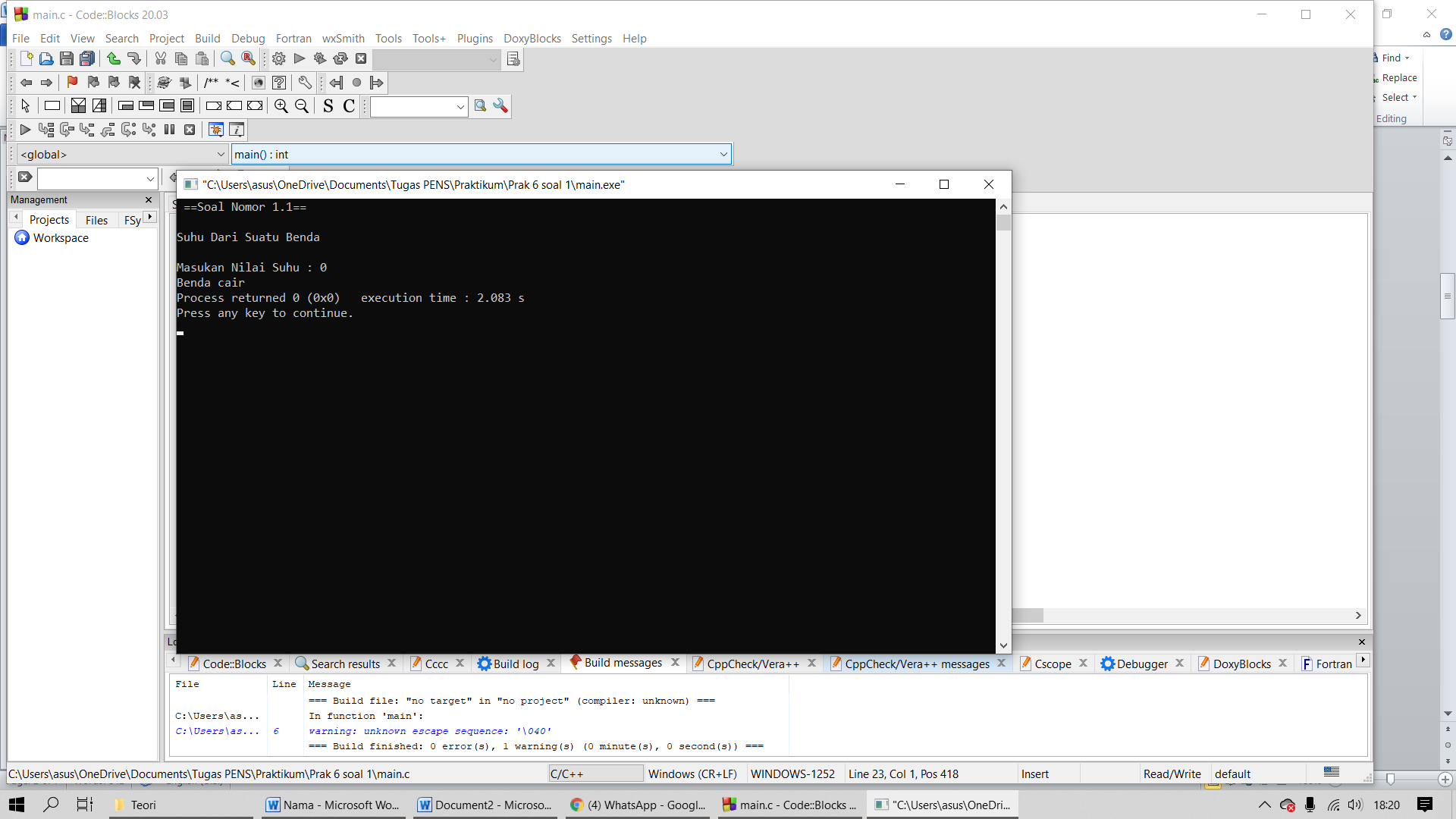 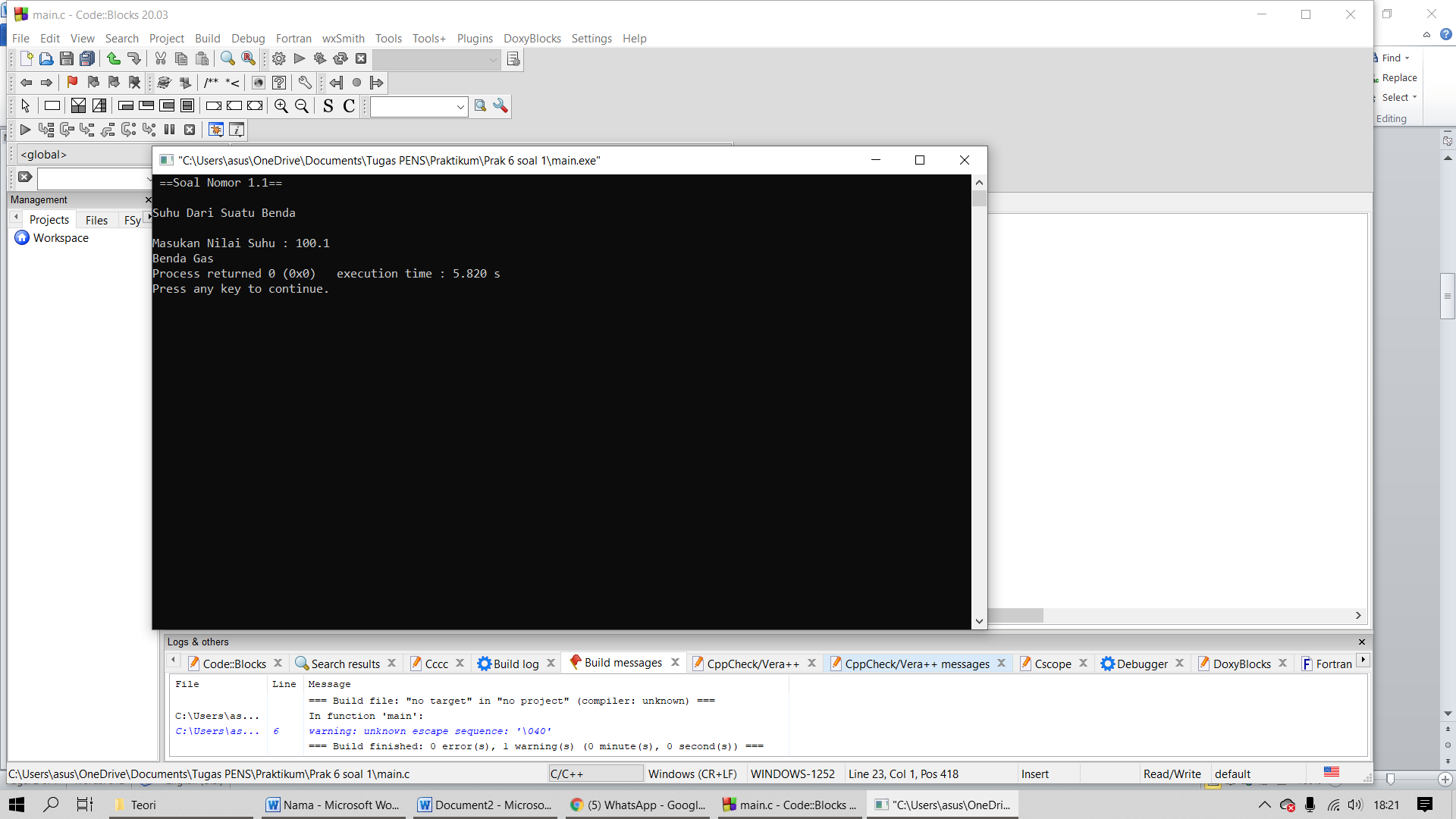 AnalisaProgram yang dapat menentukan bentuk benda dengan memasukan suhu sebagai penentunya. Dengan memasukan suhu yang diinginkan user dan menggunakan if dan else if sebagai pilihan atau kondisi dimana benda tersebut termasuk sebua benda padat,cair atau gas. A. Listing 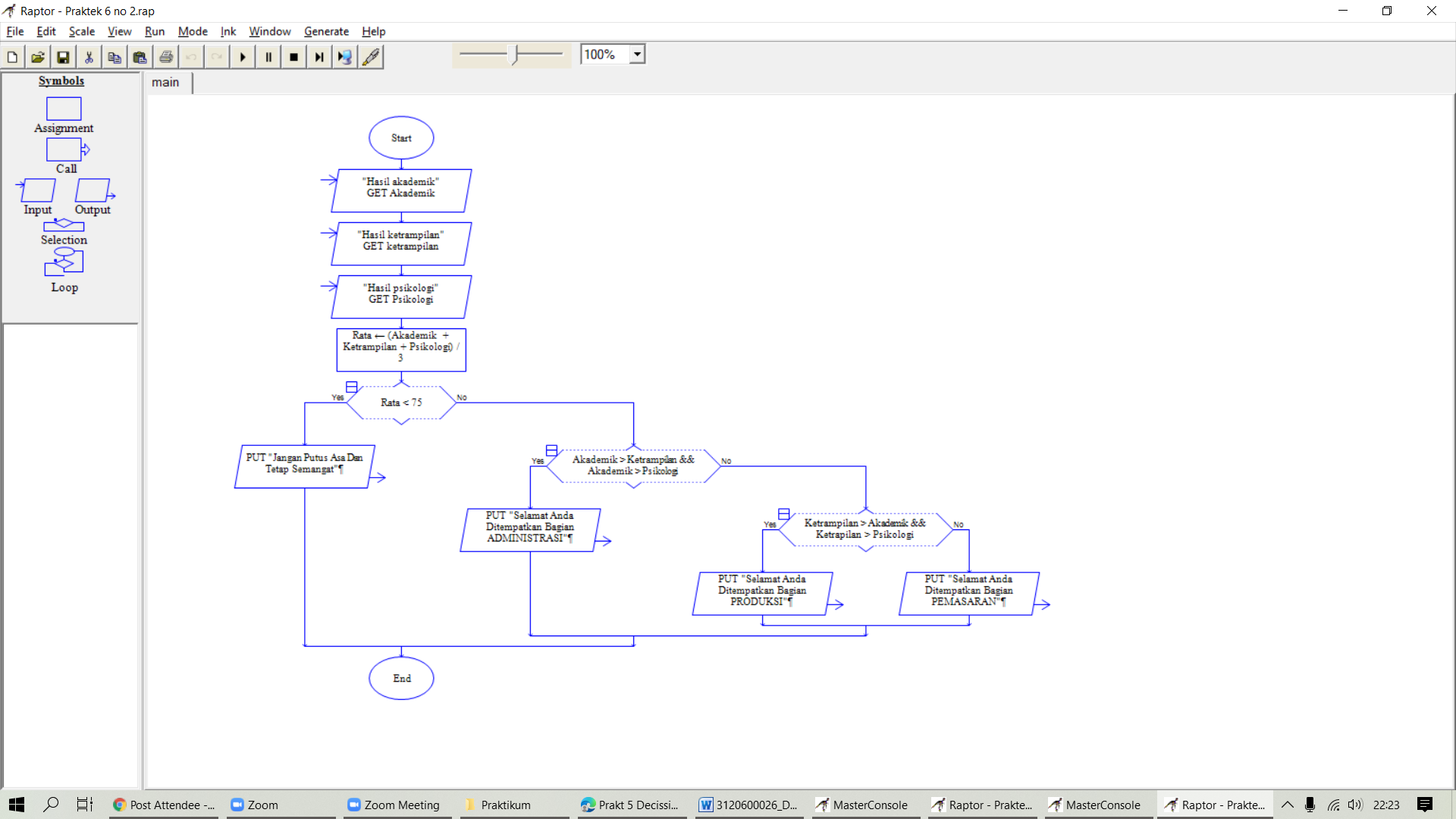 Output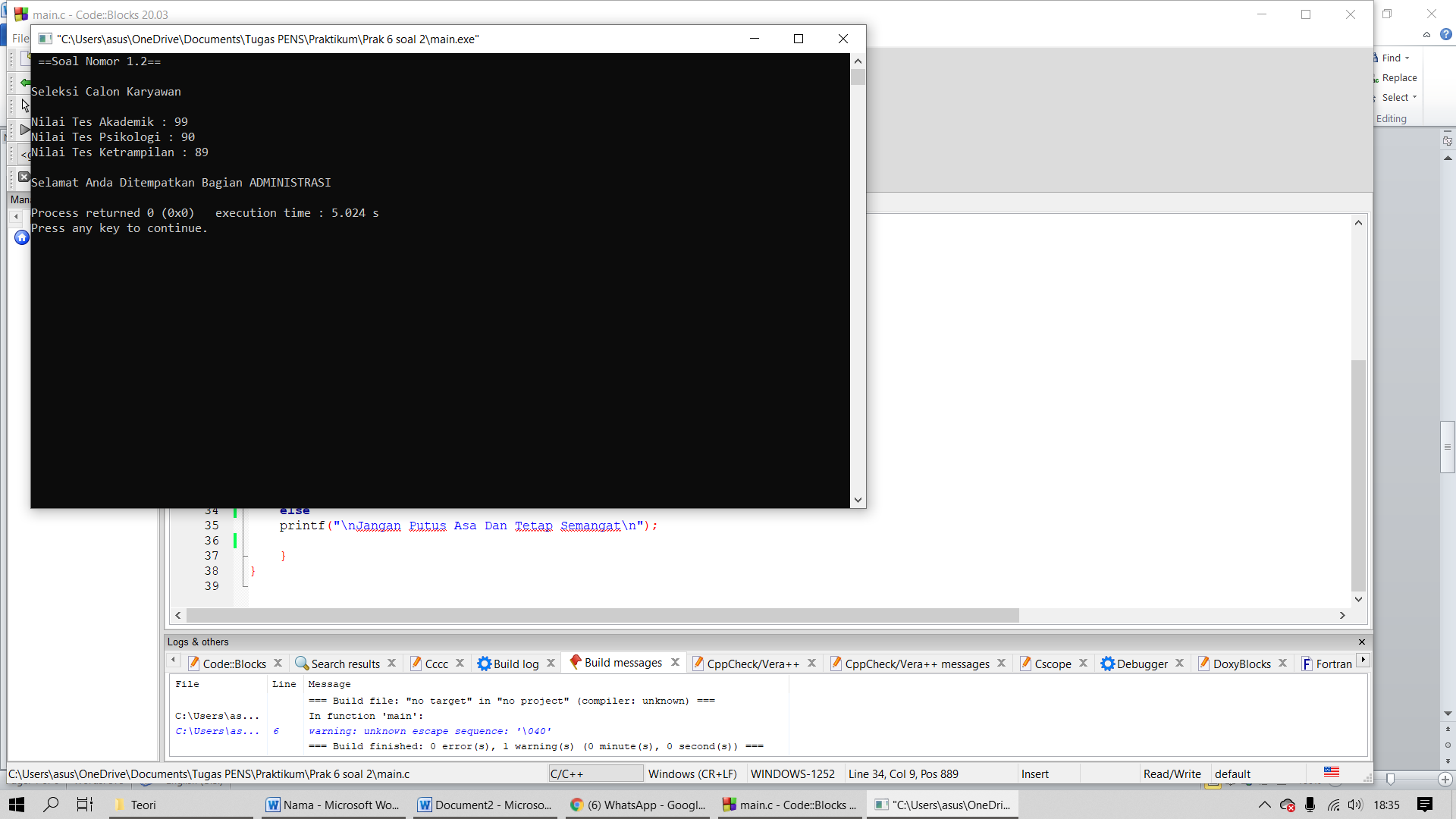 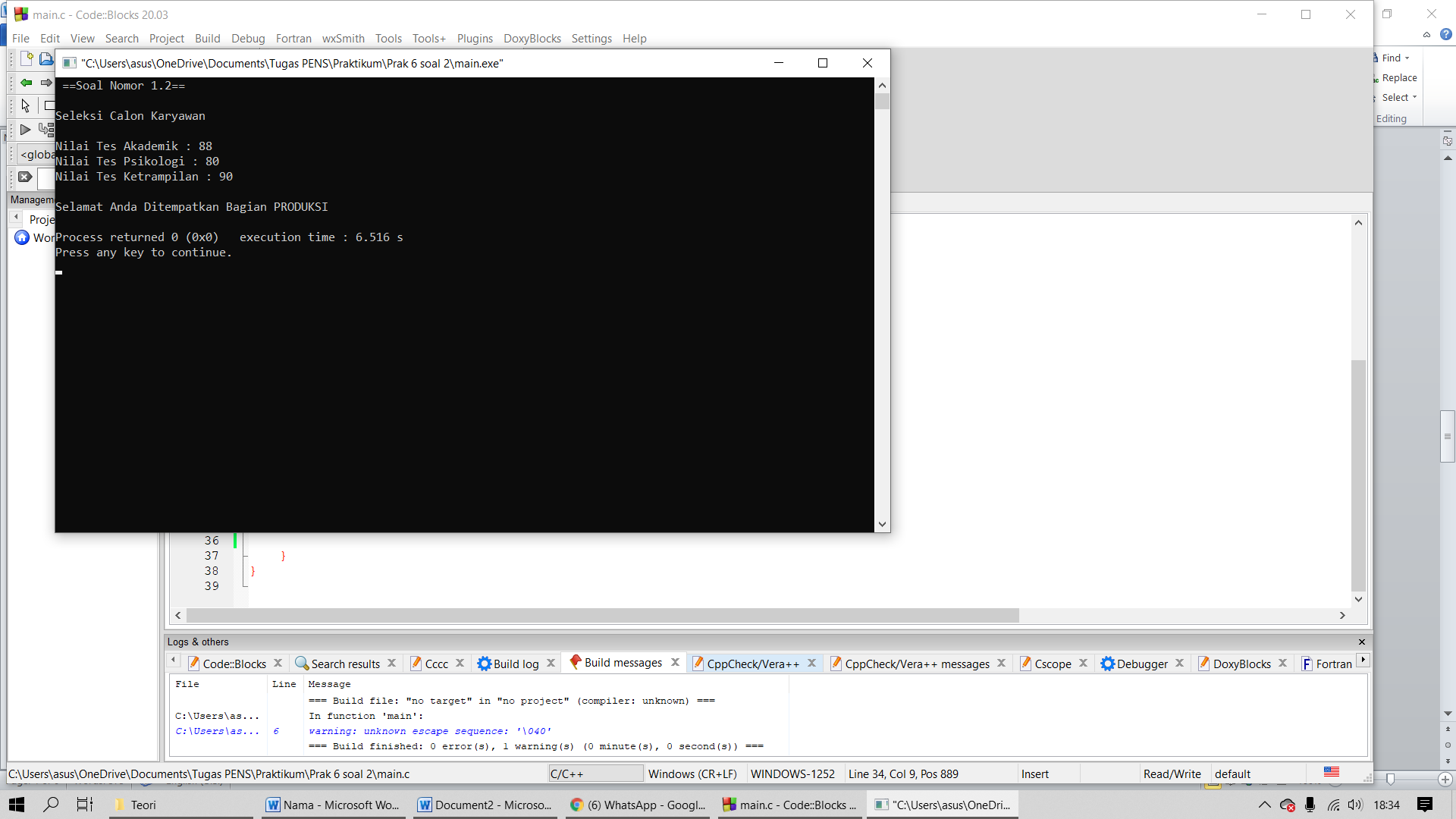 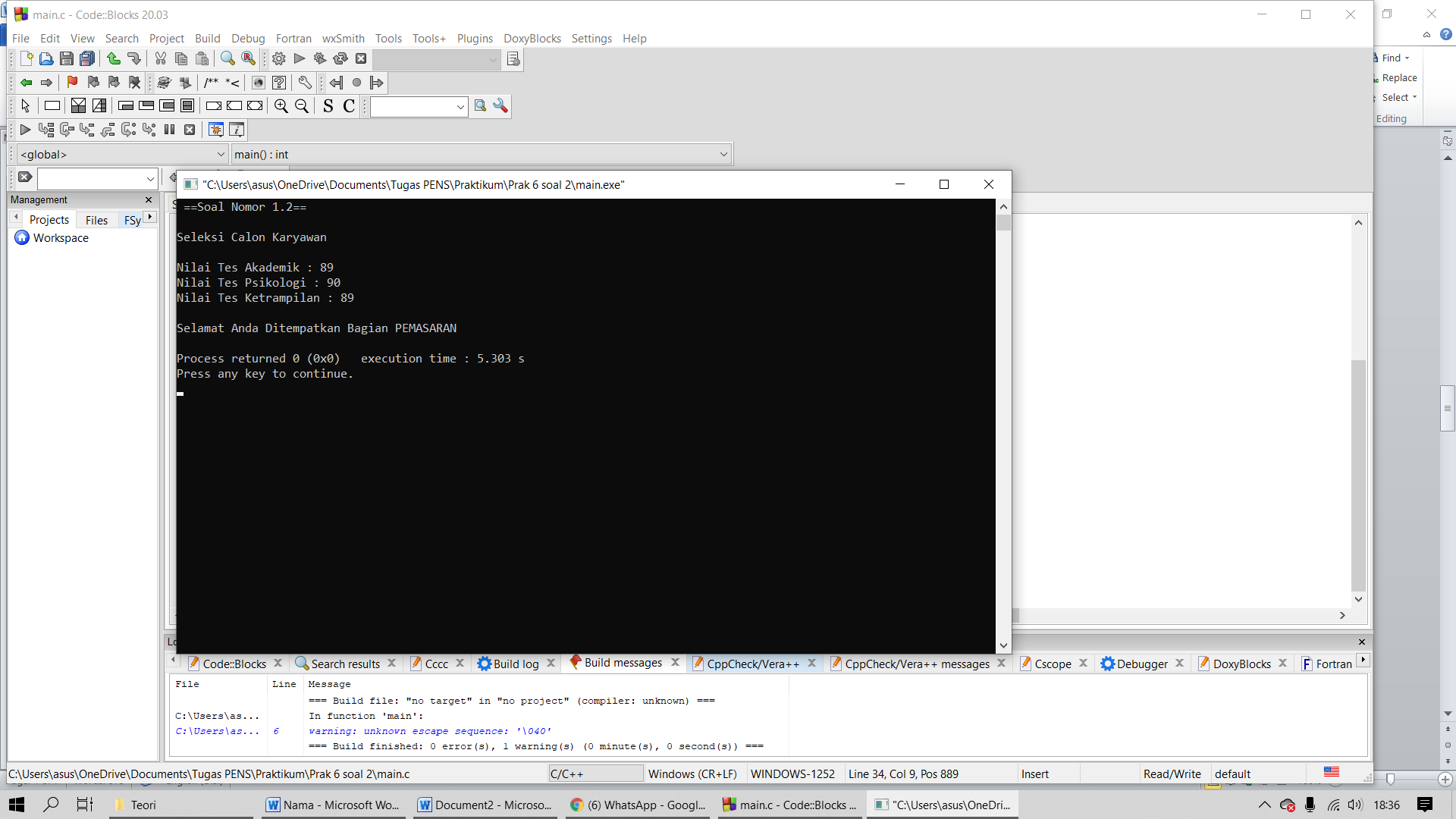 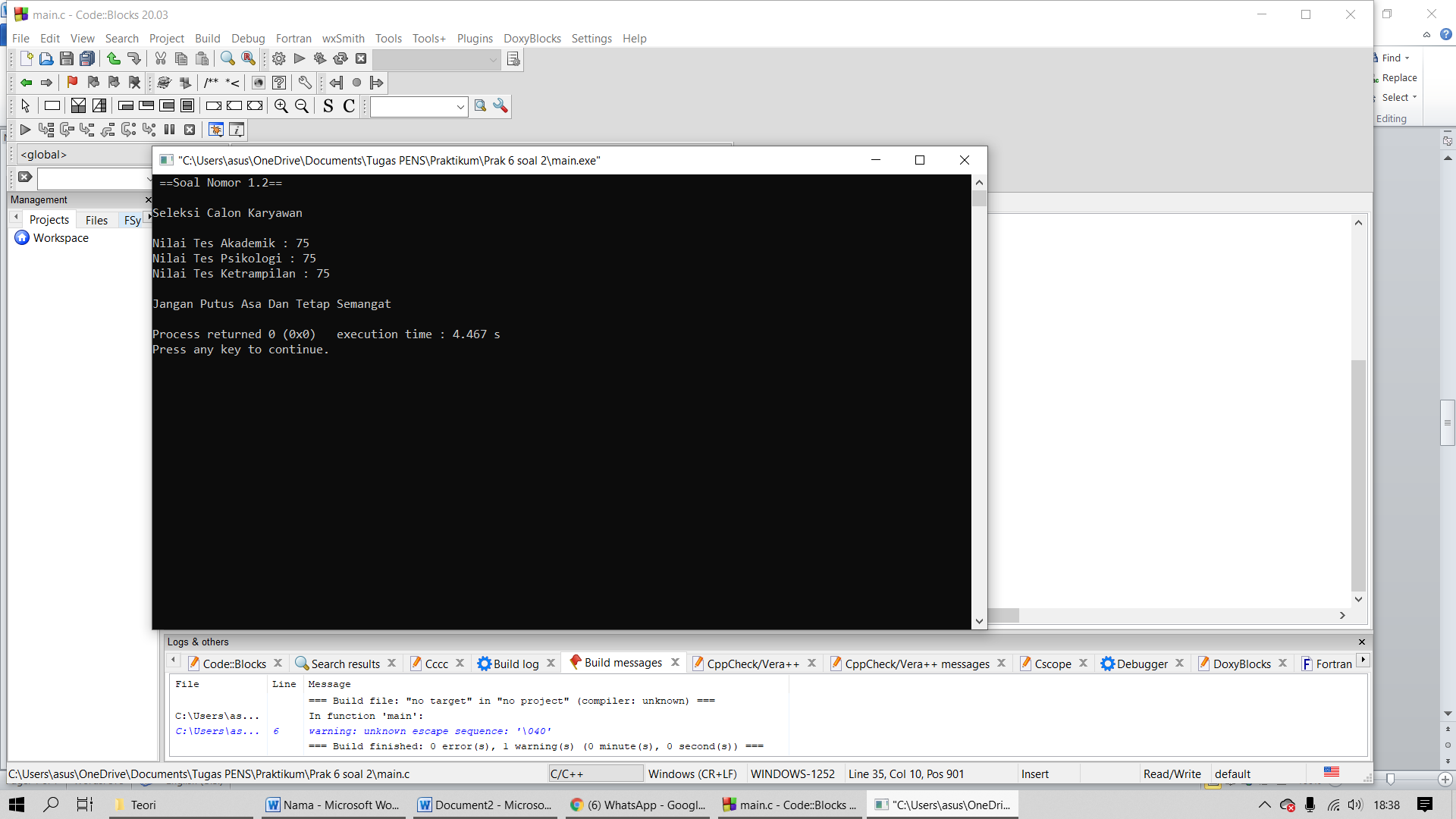 AnalisaProgram seleksi calon kariawan dapat menentukan lulus atau tidaknya seorang karyawan dalam melamar kerja dan juga menentukan rekomendasi pekerjaan yang didapat berdasarkan nilai user. Dengan menggunakan If dan else if sebagai penentu dalam menentukan lulus dan menentukan rekomendasi pekerjaan yang tepat, sedangkan else sebagai kondisi dimana menentukan tidak lulusnya karyawan yang melamar kerja.A. Listing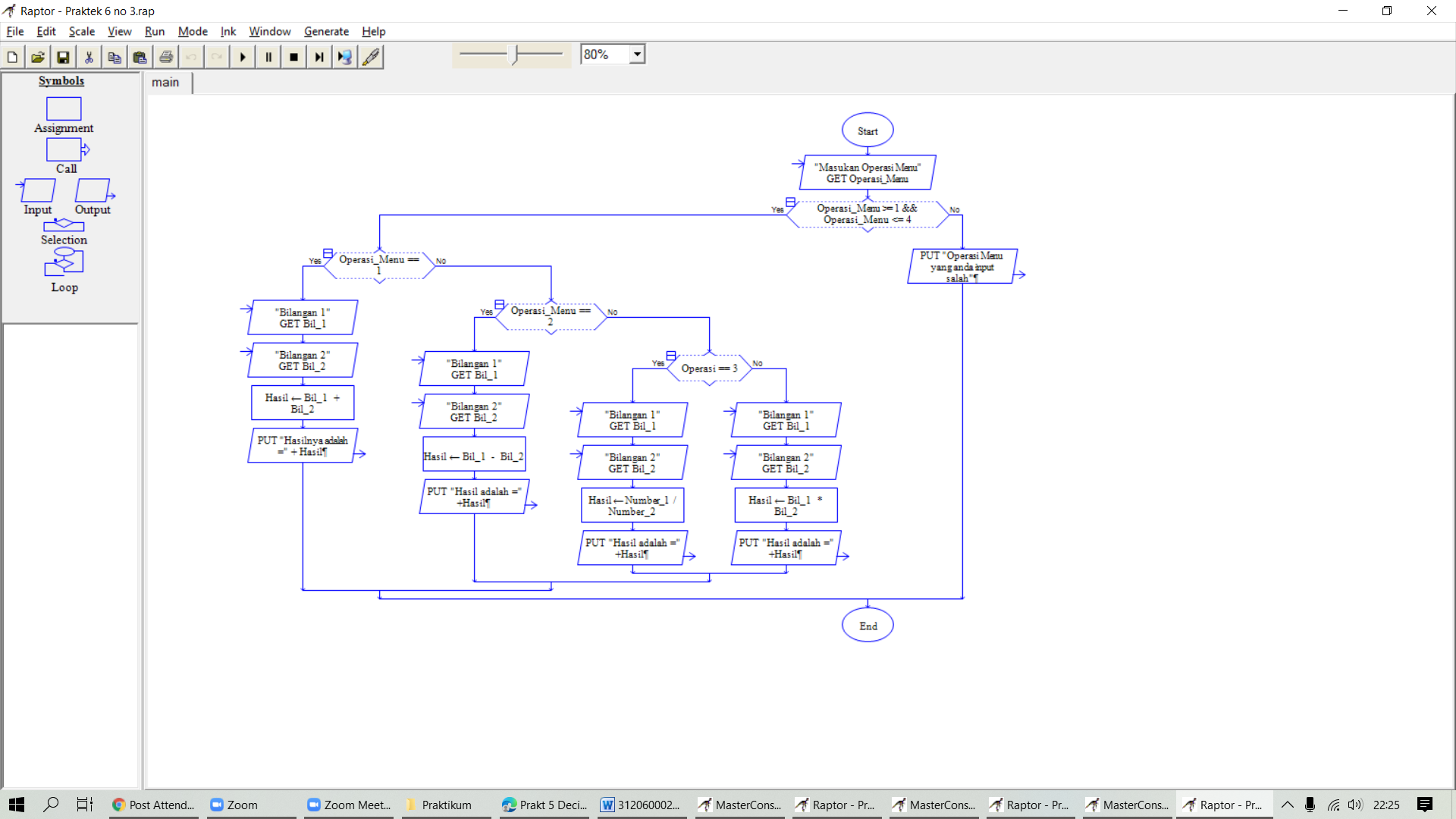 B. Output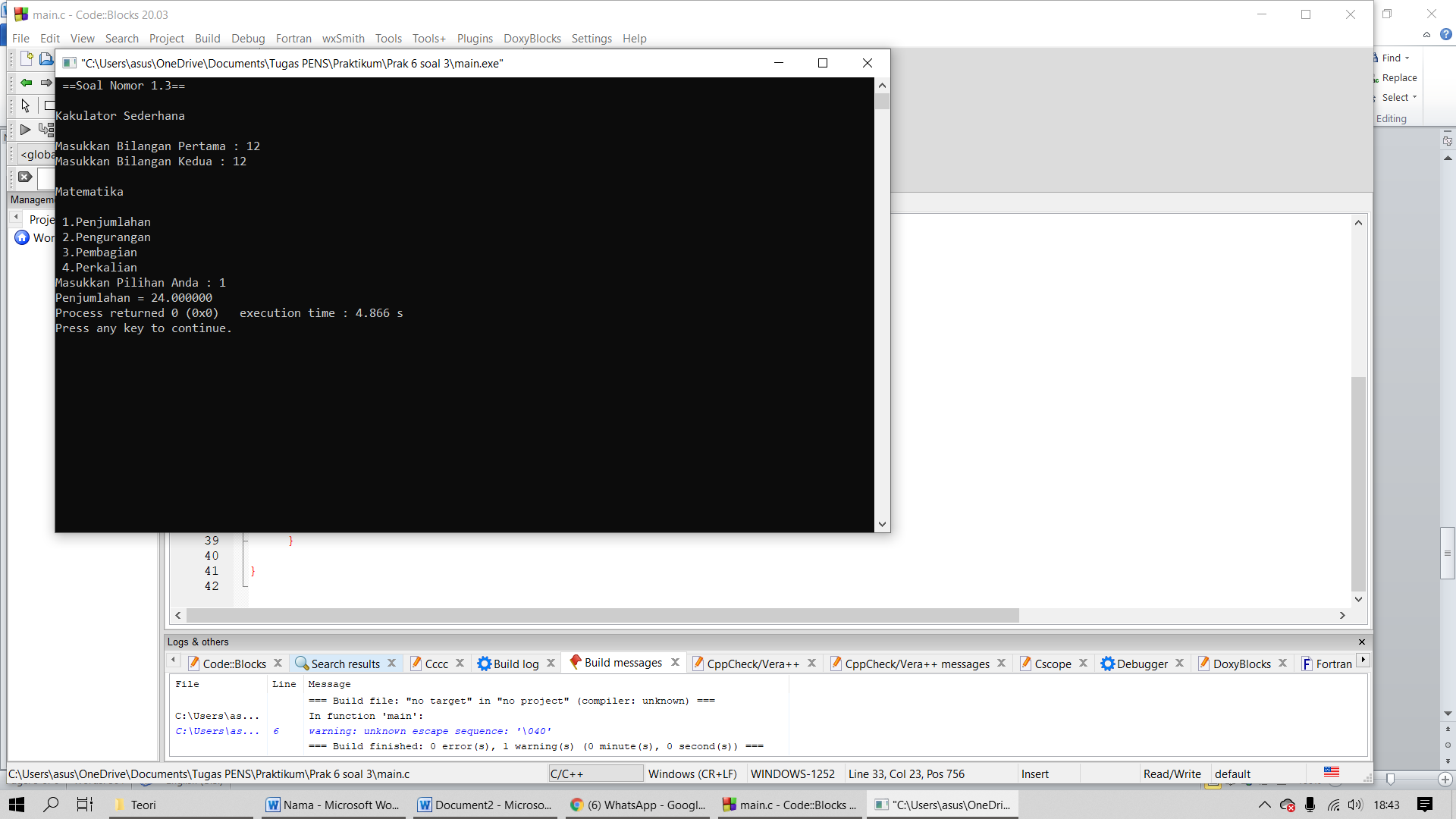 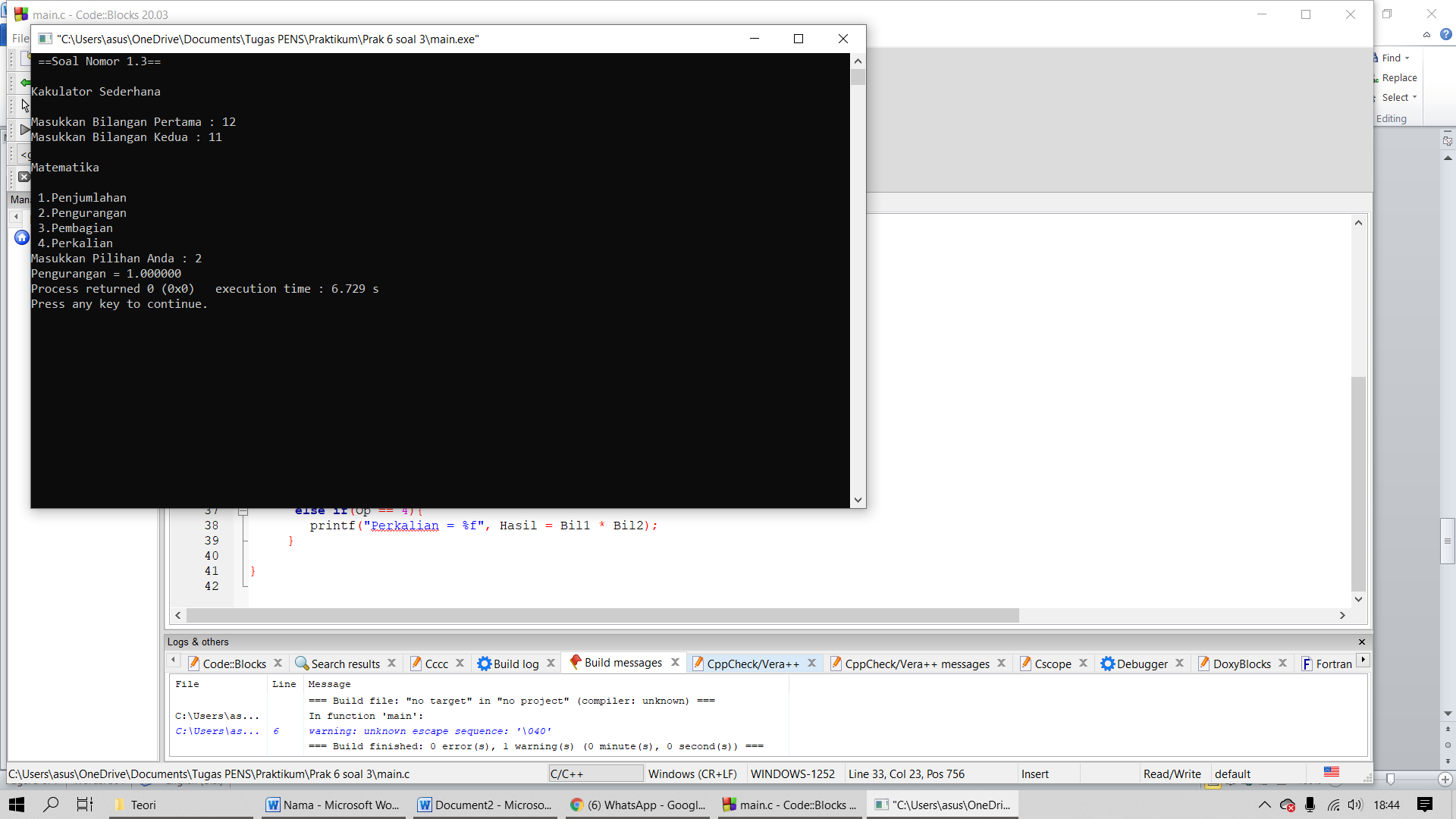 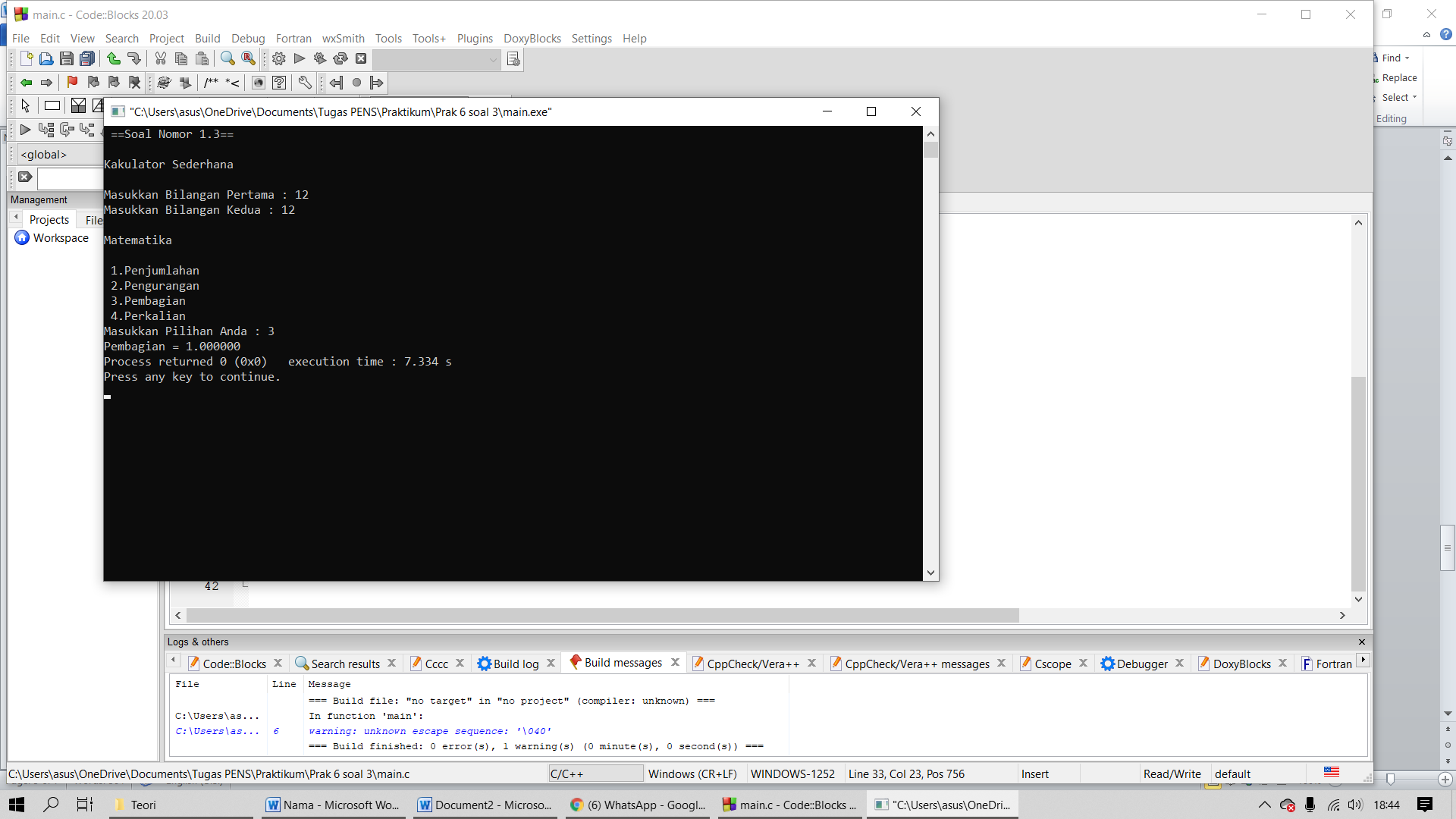 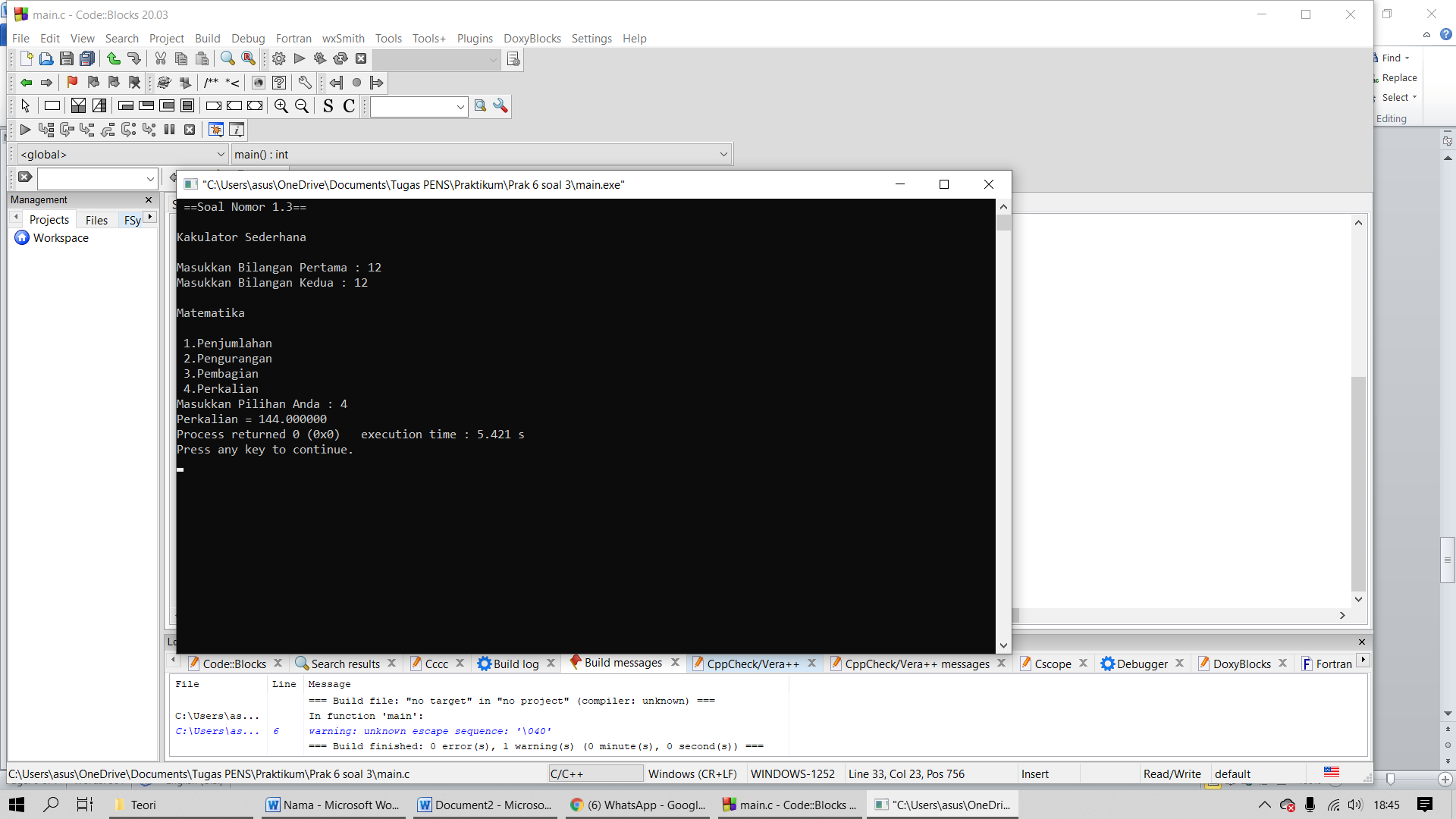 C.AnalisaKakulator sederhana sebuah program kalkulator sederhana yang dapat menghitung 2 bilangan input. Dengan menggunakan if dan else sebagai pilihan operasi manakah yang akan digunakan untuk menghitung 2 bilangan.1.4 A. Listing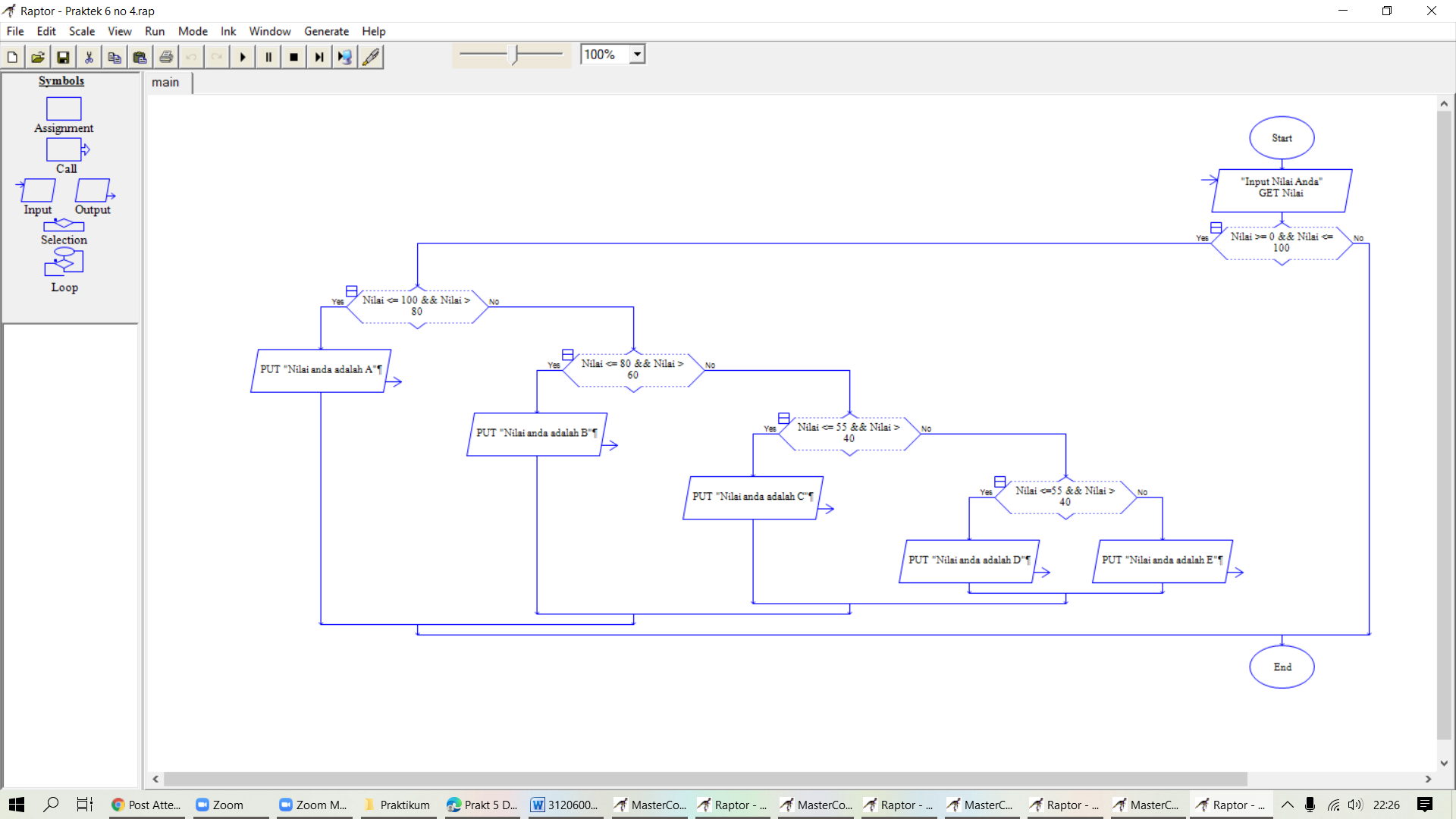 B. Output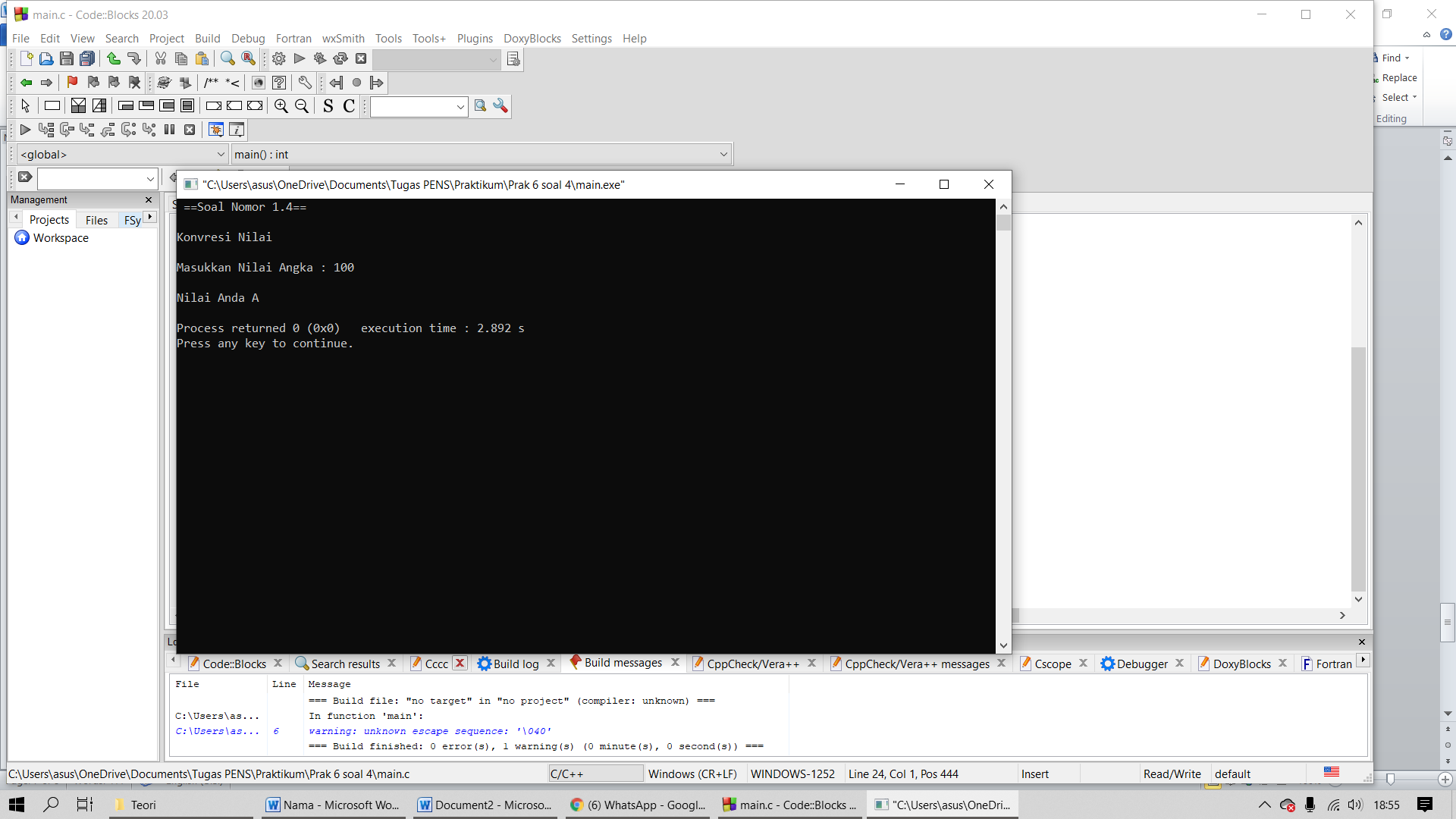 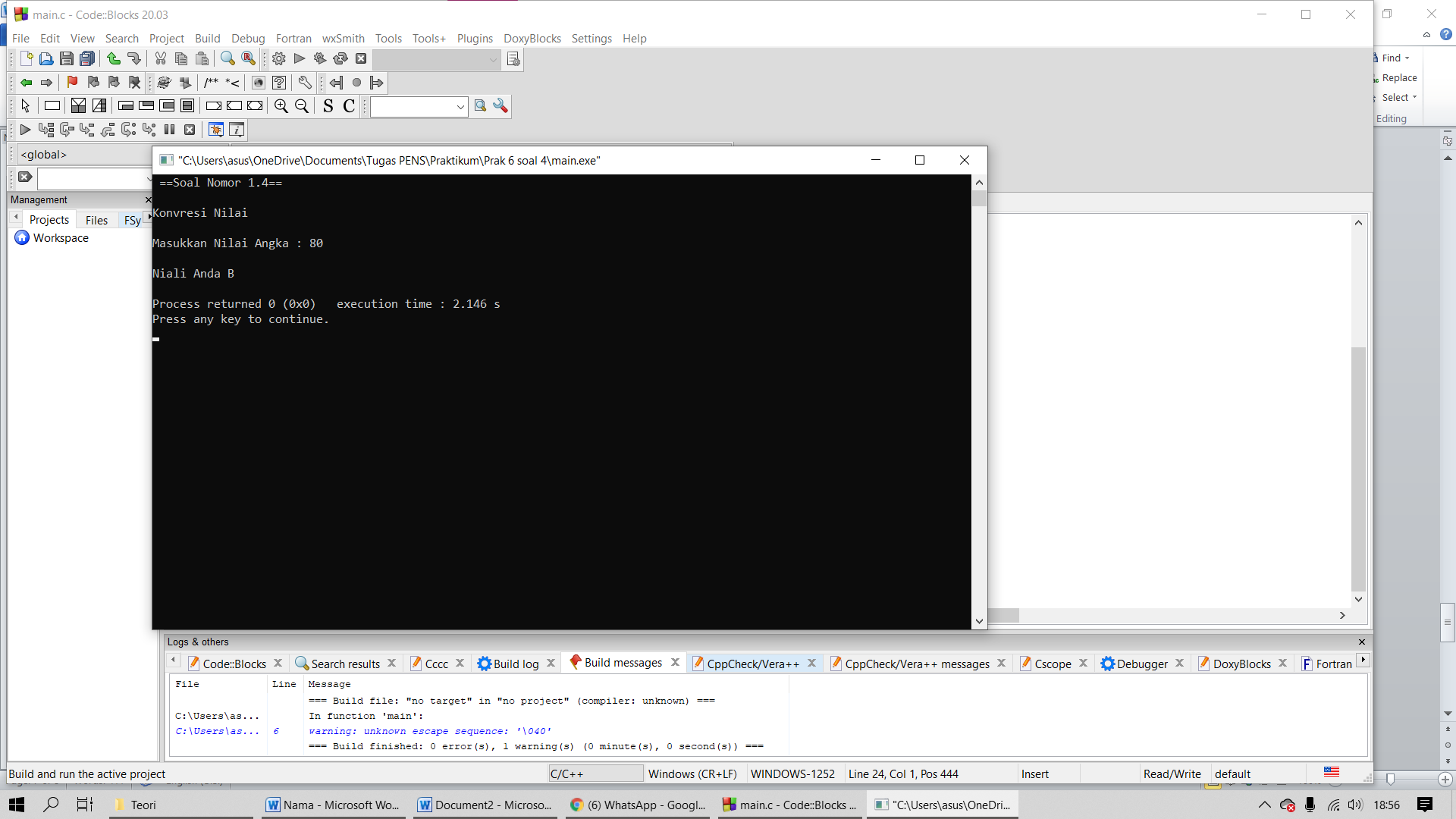 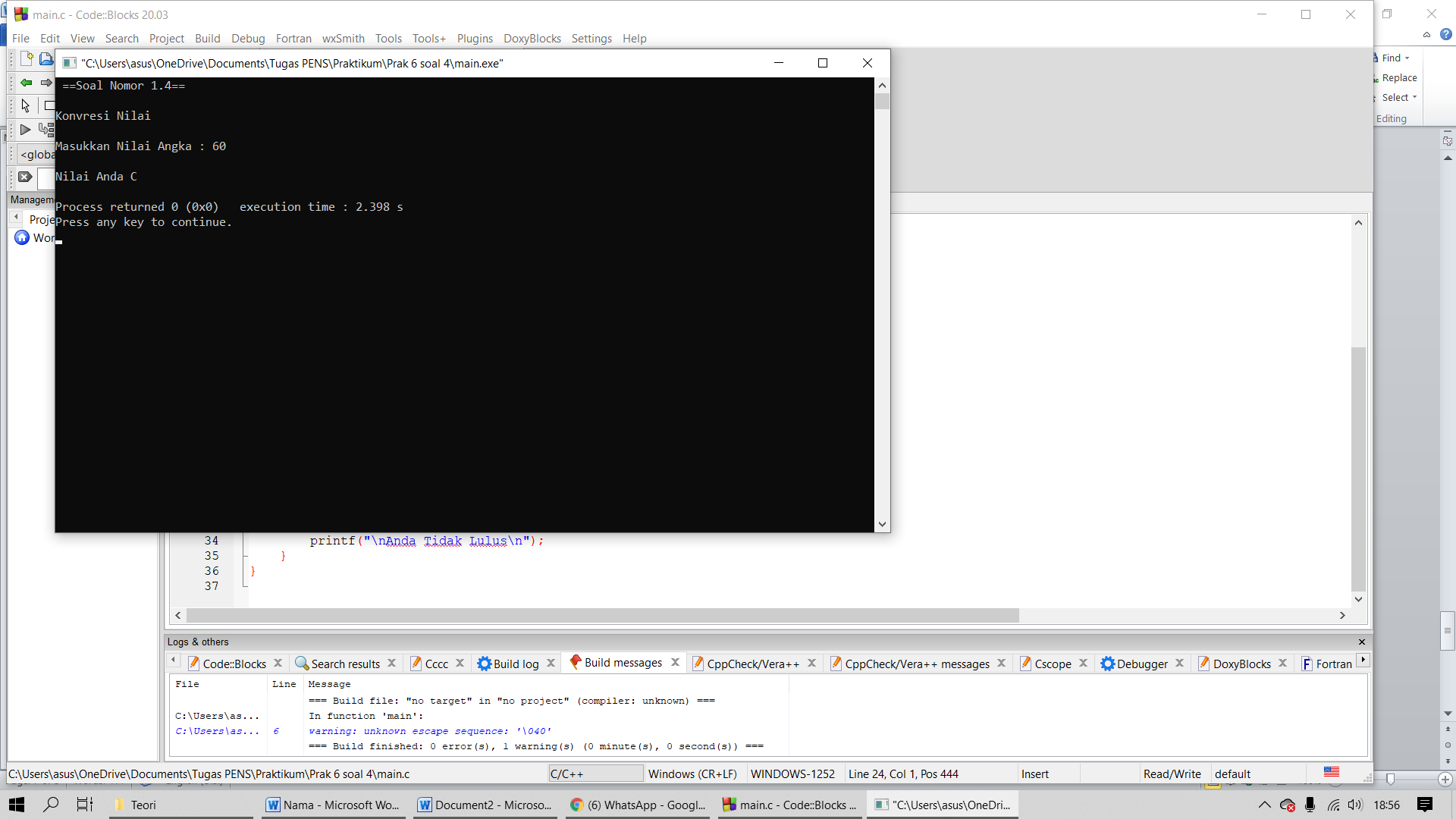 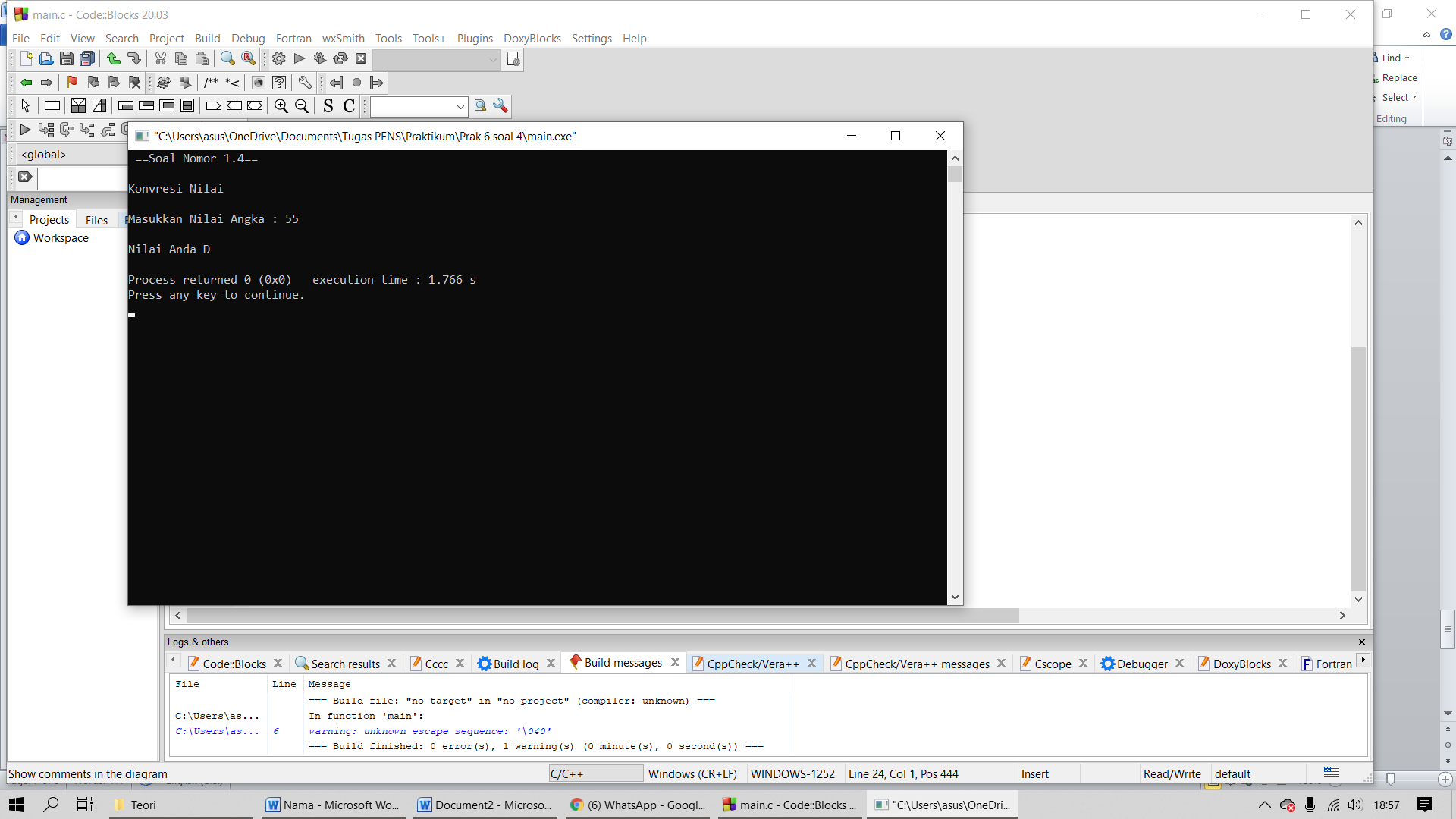 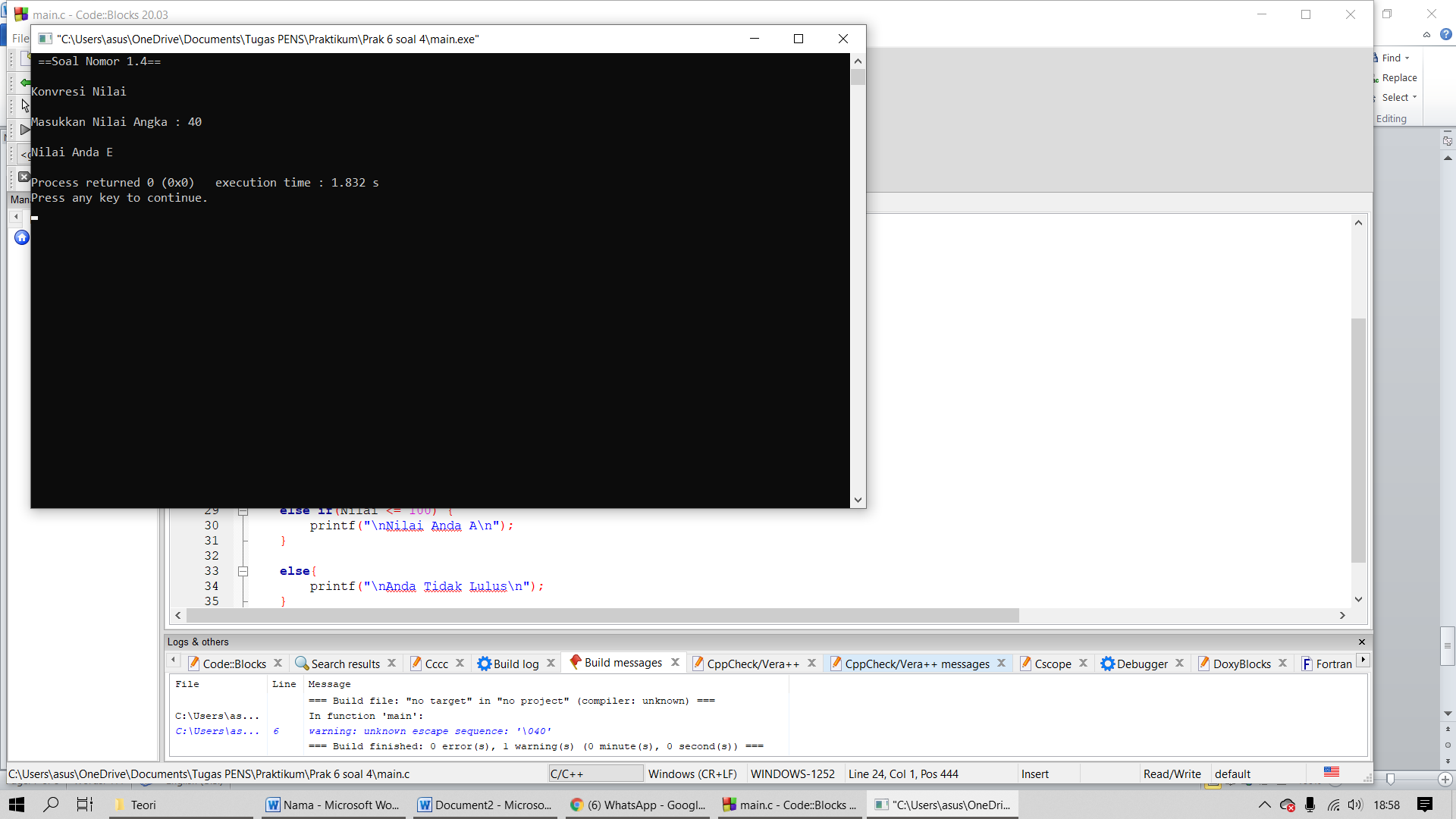 C.AnalisaKonversi  sebuah program yang dapat mengkonversikan nilai angka menjadi nilai huruf. Dengan memasukan  if dan else if sebagai penentu dimana nilai huruf yang sesuai dari input nilai angka.Analisa :Pernyataan if di dalam if Di dalam suatu pernyataan if (atau if-else) bisa saja terdapat pernyataan if (atau ifelse) yang lain.Kondisi yang akan diseleksi pertama kali adalah kondisi yang terluar (kondisi-1).Jika kondisi-1 bernilai salah, maka statemen else yang terluar (pasangan if yangbersangkutan) yang akan diproses. Jika else (pasangannya tsb) tidak ditulis, makapenyeleksian kondisi akan dihentikan.2. Jika kondisi-1 bernilai benar, maka kondisi berikutnya yang lebih dalam (kondisi-2)akan diseleksi. Jika kondisi-2 bernilai salah, maka statemen else pasangan dari ifyang bersangkutan yang akan diproses. Jika else (untuk kondisi-2) tidak ditulis,maka penyeleksian kondisi akan dihentikan. 
3. Dengan cara yang sama, penyeleksian kondisi akan dilakukan sampai dengankondisi-n, jika kondisi-kondisi sebelumnya bernilai benar.Pernyataan else-ifJenis operasi yang dikenakan bergantung pada jenis operator ang dimasukkan oleh user.Oleh karena itu program akan mengecek apakah operator berupa tanda ‘*’, ‘/’, ‘+’,ataukah tanda ‘-‘ . 
1. Jika operator berupa tanda ‘*’ maka operand1 akan dikalikan dengan operand2.Jika operator berupa tanda ‘/’ maka operand1 akan dibagi dengan operand2.Jika operator berupa tanda ‘+’ maka operand1 akan dijumlahkan dengan operand2.Jika operator berupa tanda ‘-’ maka operand1 akan dikurangi dengan operand2.Kalau operator yang dimasukkan bukan merupakan salah satu dari jenis operator diatas, maka ekspresi tersebut tidak akan diproses, dan user akan mendapatkan pesanberupa : “Invalid operator !” 3. A. ListingB. Output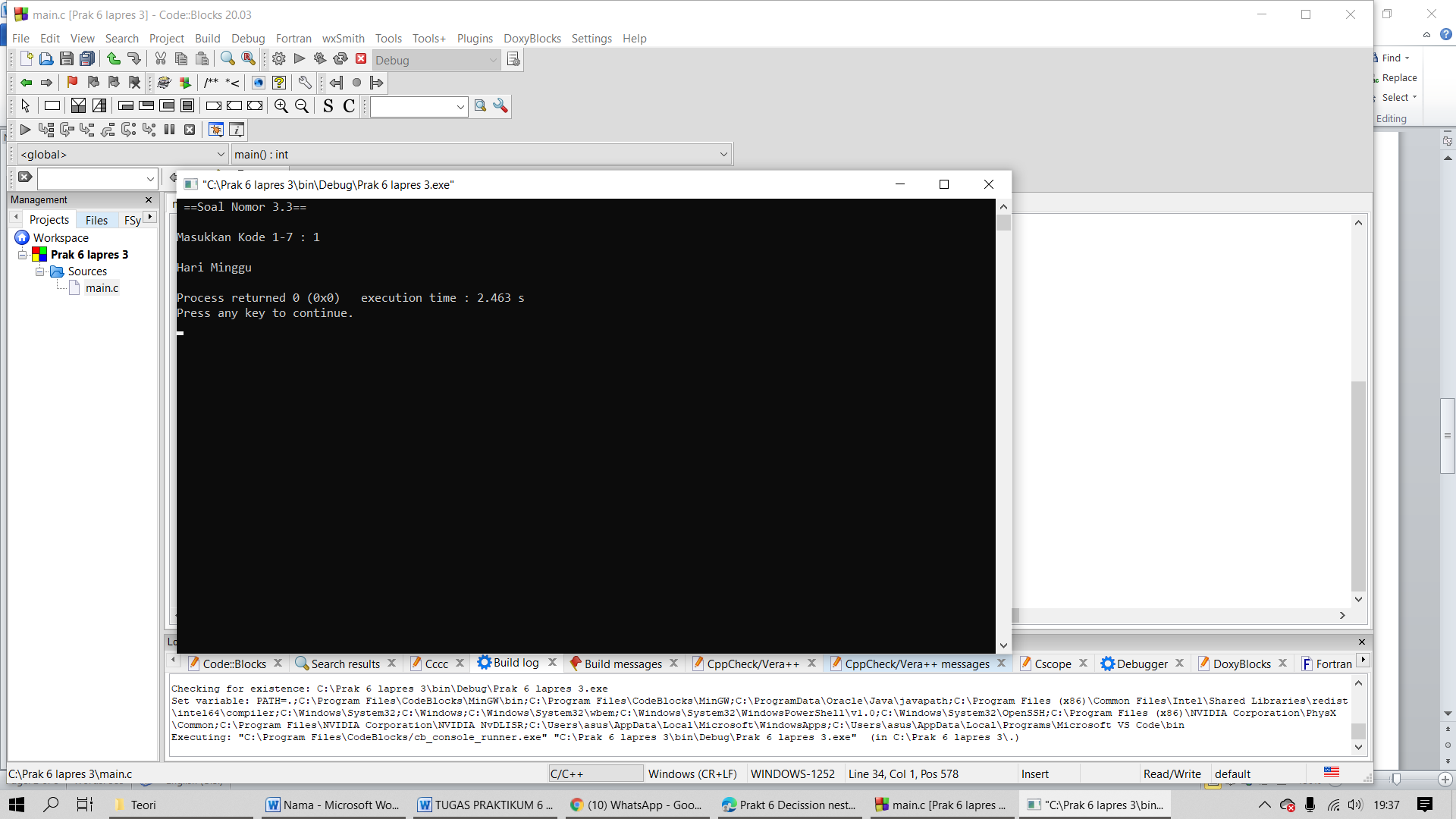 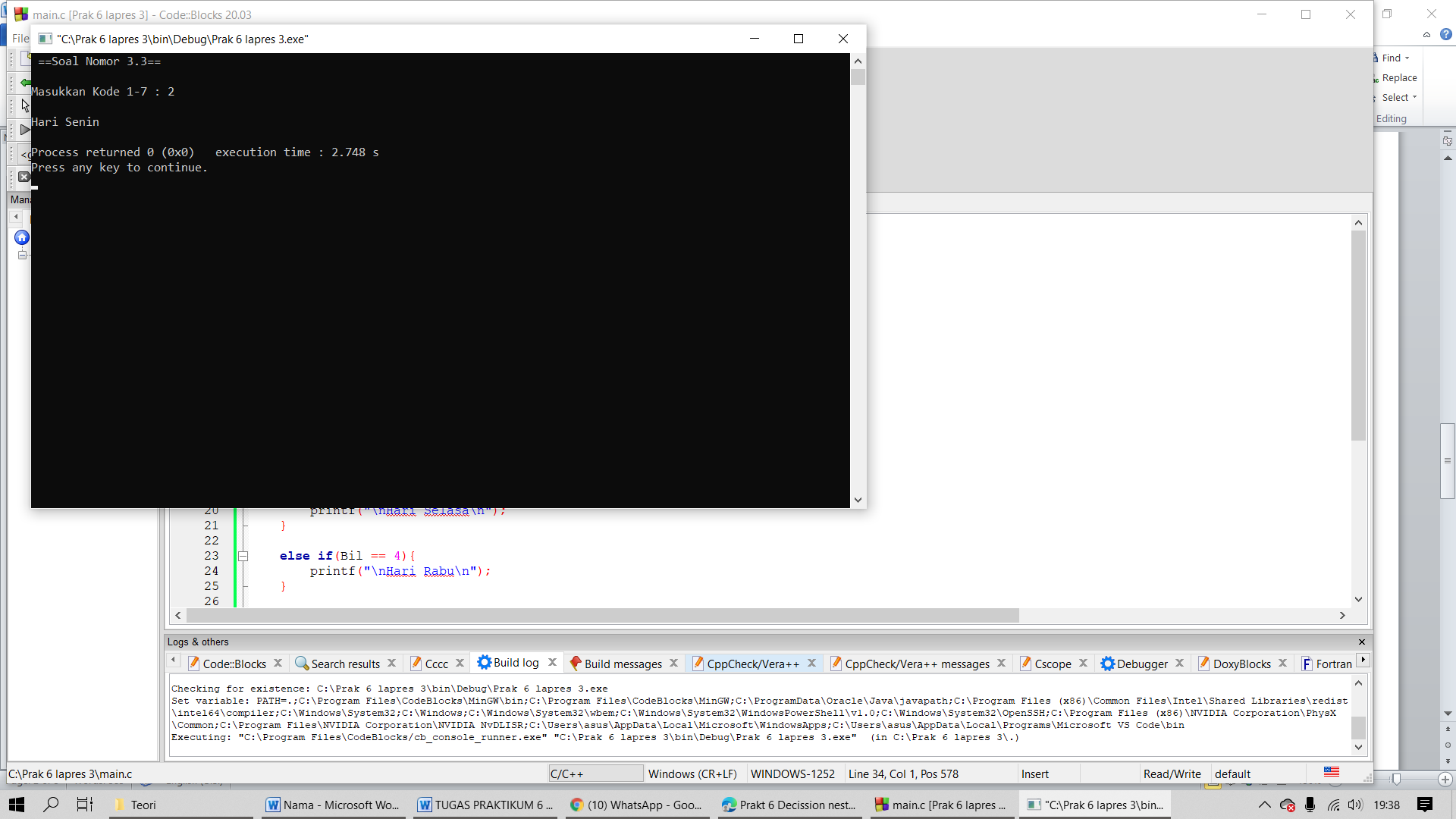 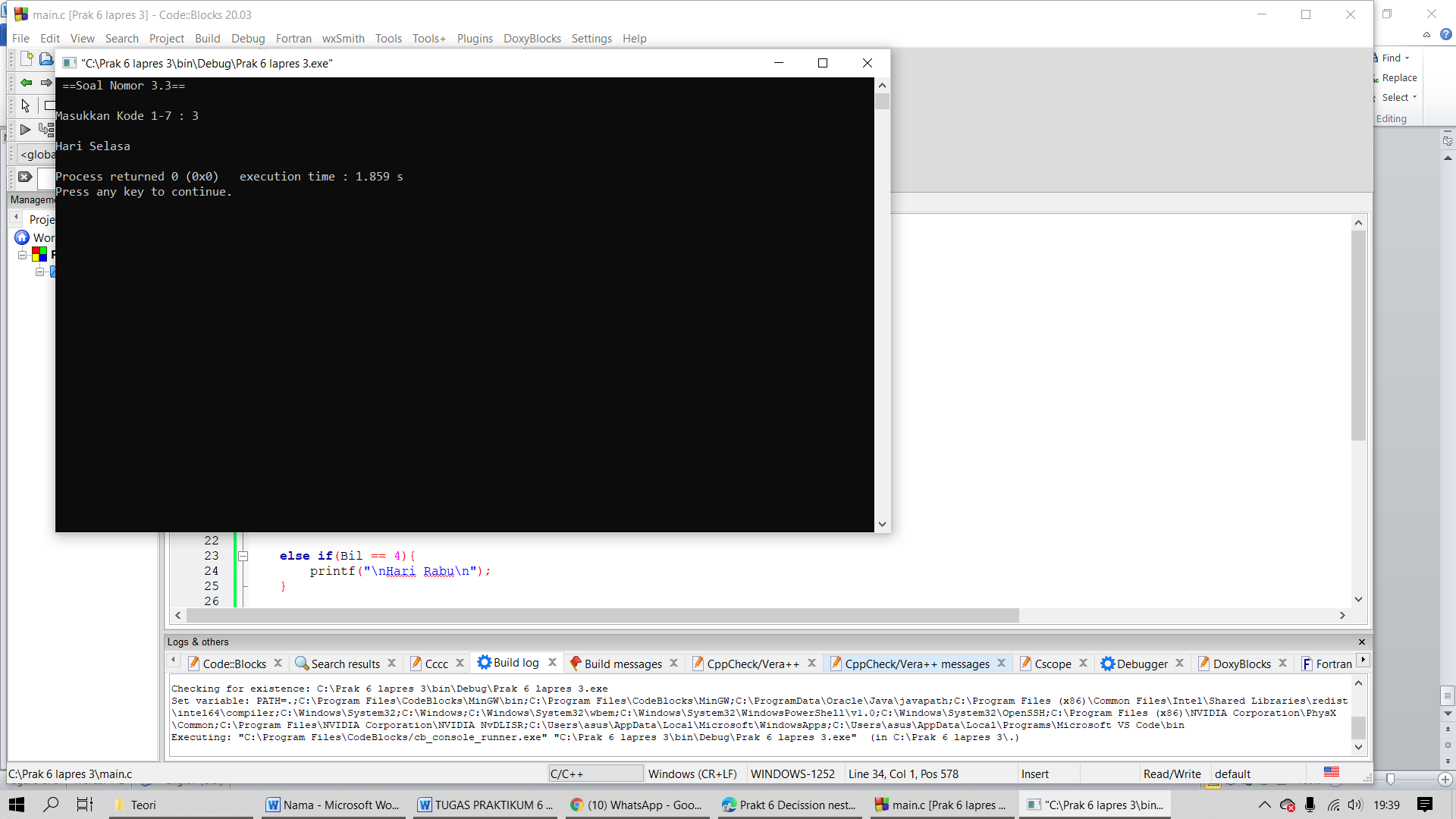 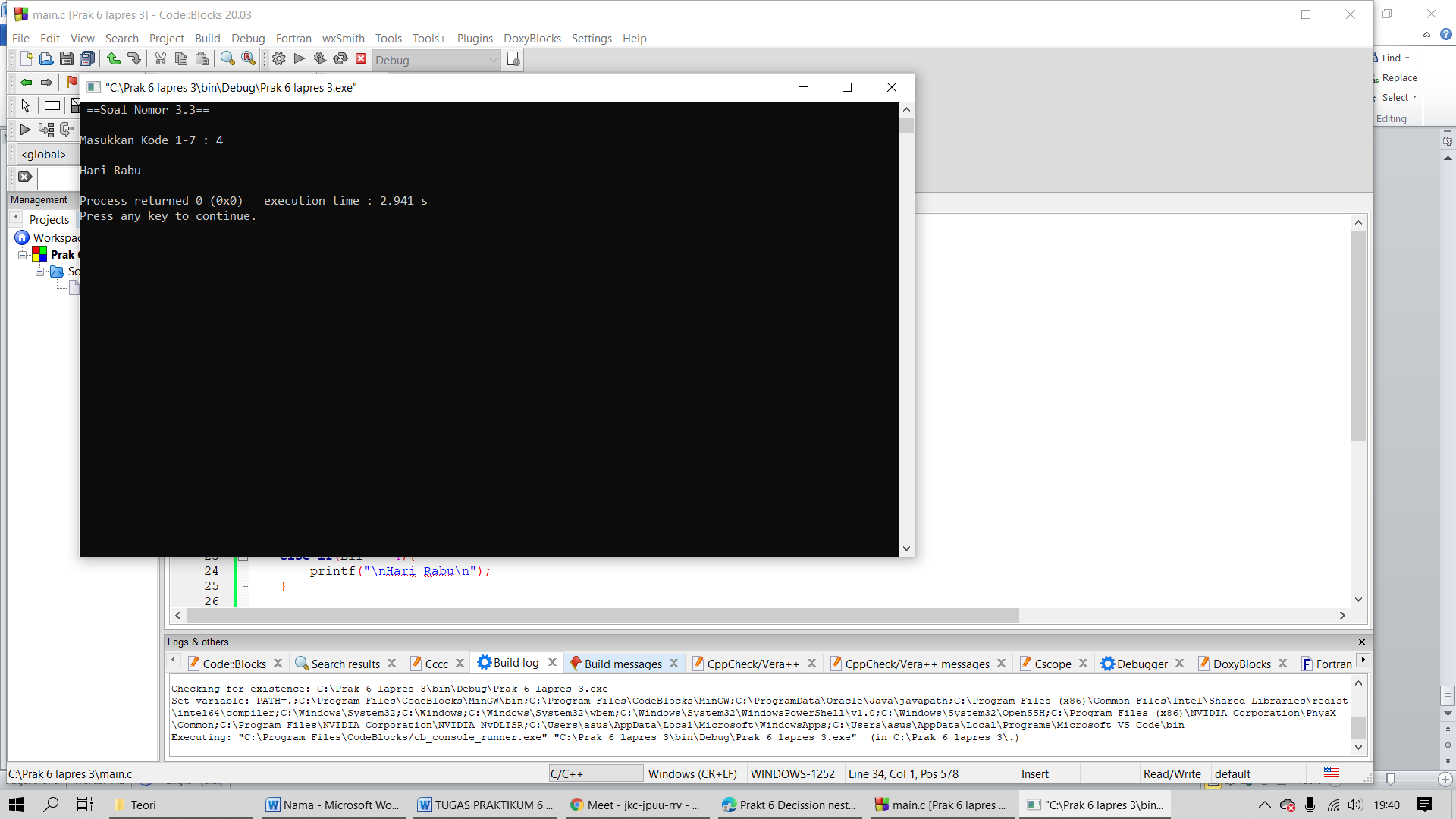 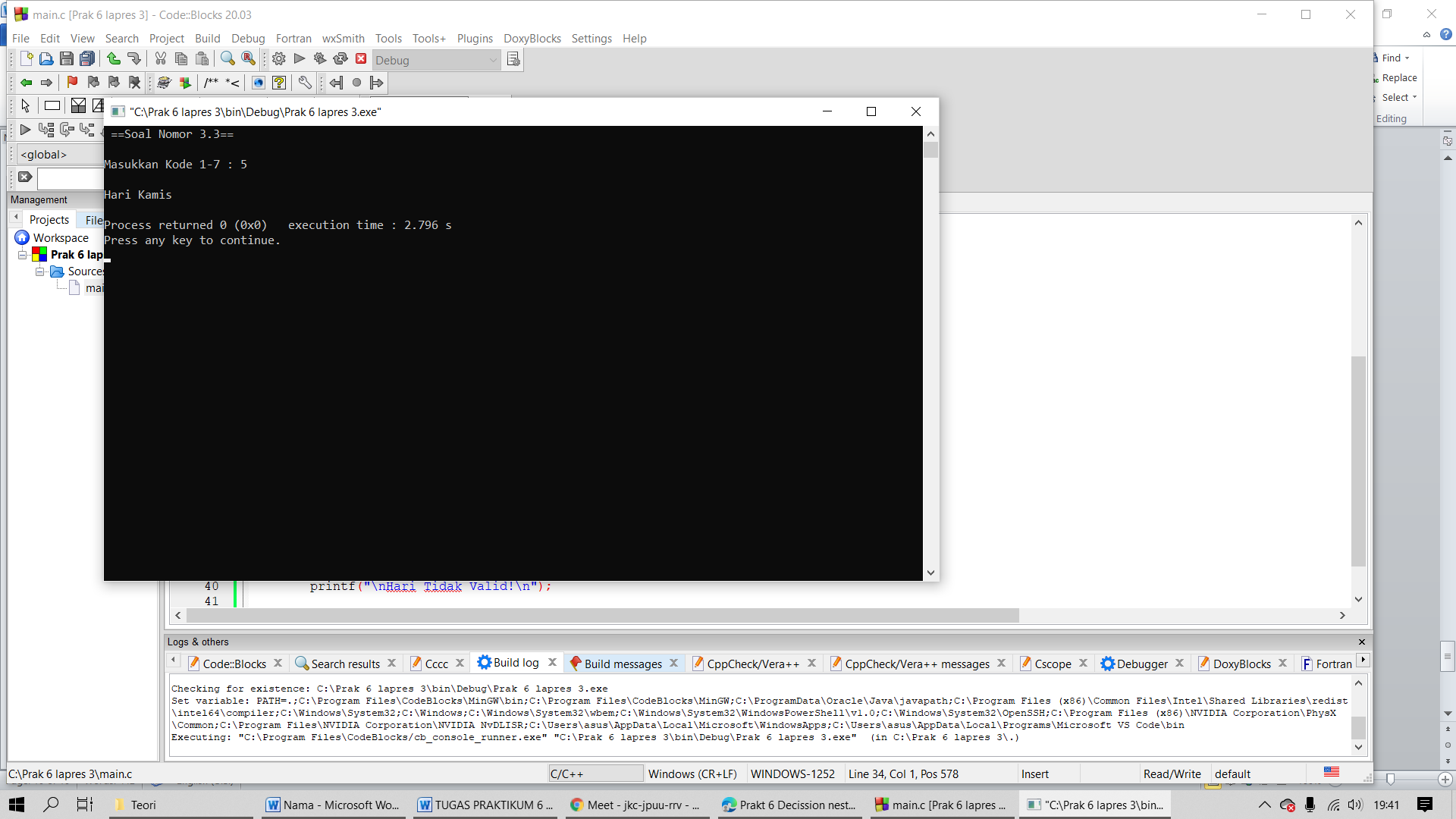 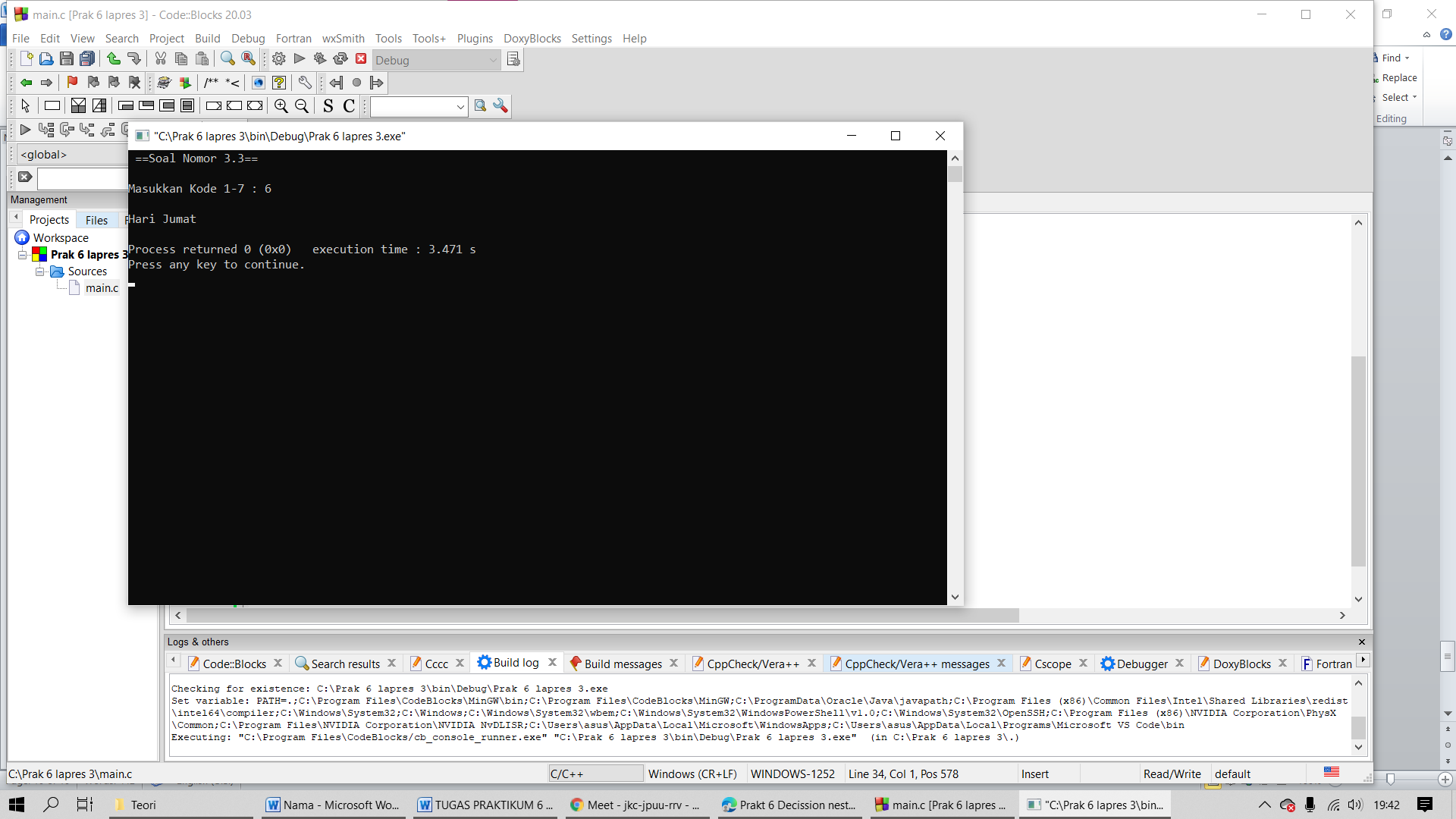 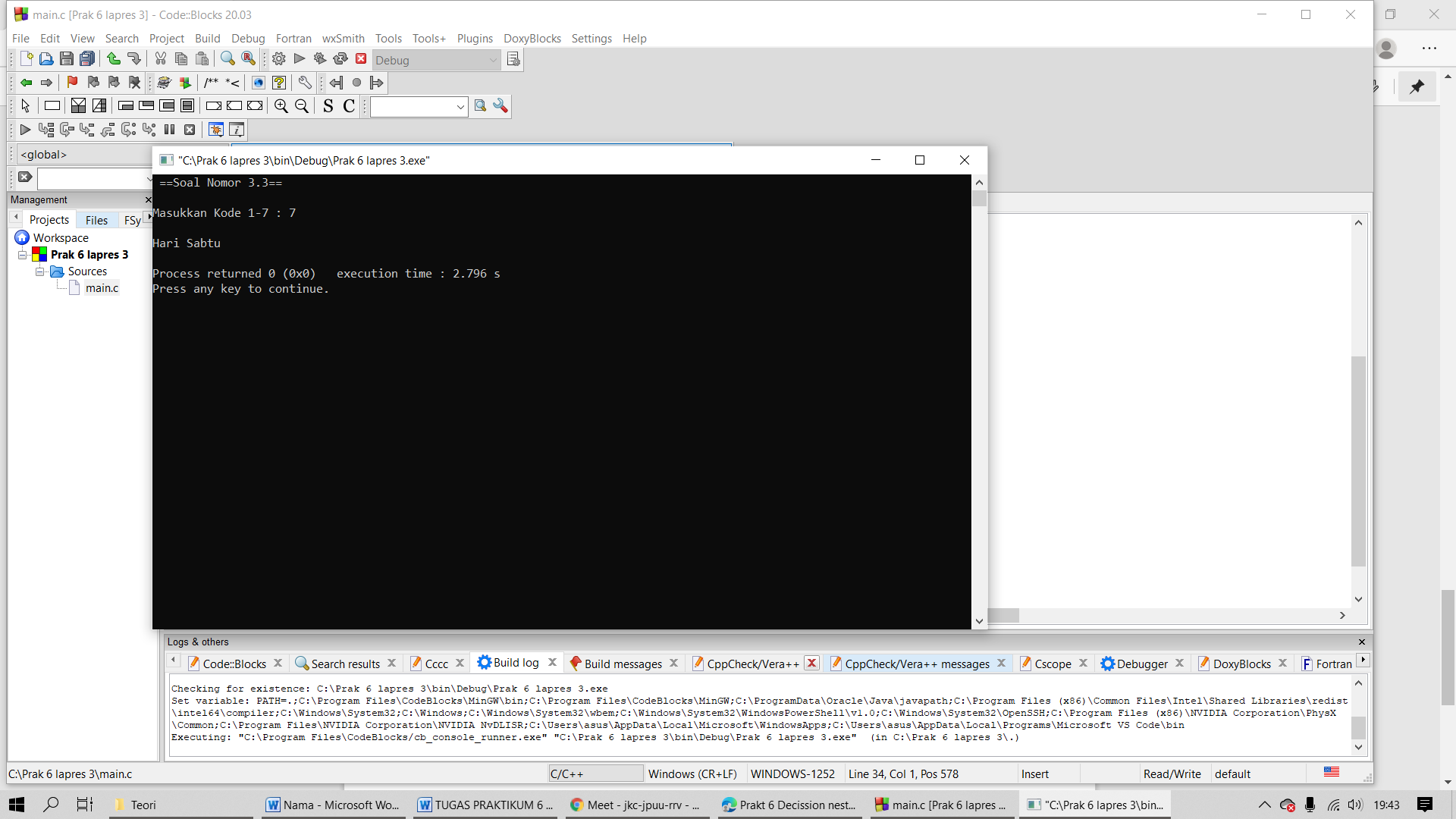 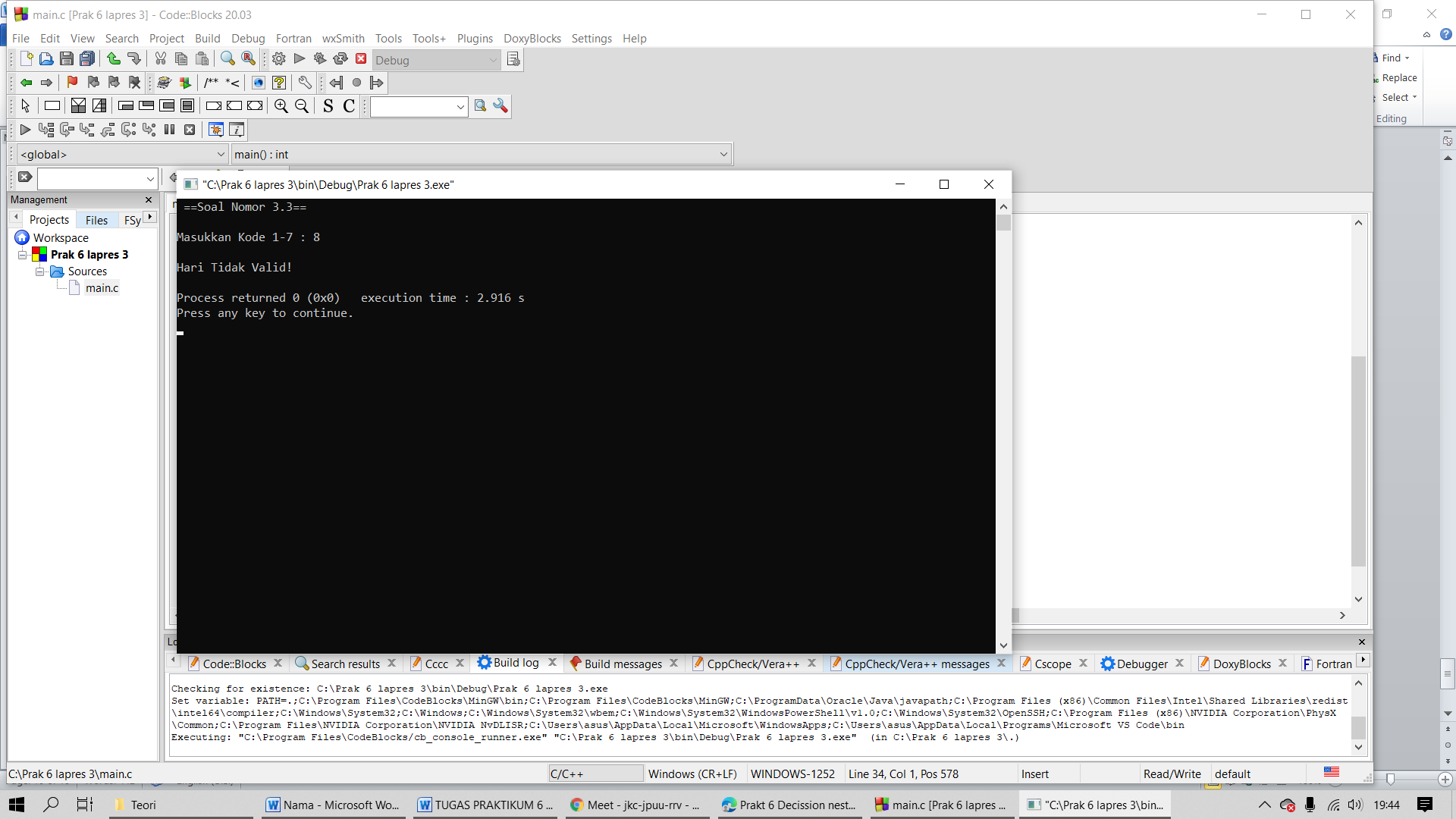 C.AnalisaDari percobaan diatas saya mencoba membuat inputan hari yang diinput menggunakan kode angka 1-7 menggunakan if, else if, dan else.